Intern, Practicum, & Volunteer Experience Guidelines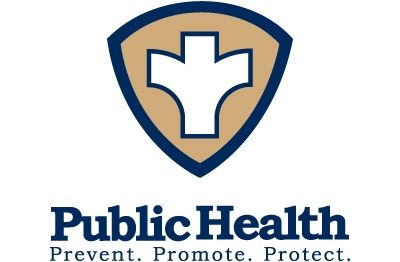 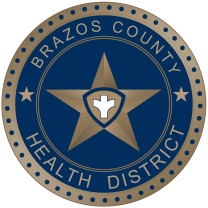 Students interested in a practicum opportunity at the Brazos County Health District should send an email to healthdept@brazoscountytx.gov that includes the following:Resume Completed application (located on our website-www.brazoshealth.org)Resume and application must be submitted by the following days:Fall Practicum: June 1Spring Practicum: November 1Summer Practicum: March 1Students will be contacted by a staff member by the following days:Fall Practicum: June 14Spring Practicum: November 14Summer Practicum: March 14Due to staff availability, BCHD is limited to the number of practicum students that can be accepted.  The number varies each semester, so submitting your application early is recommended.All opportunities are uncompensated positions.  